Муниципальное бюджетное учреждение дополнительного образования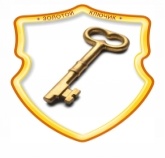 «Центр внешкольной работы «Золотой ключик»ИНФОРМИРУЕТ:25 ноября 2021 года состоялся районный этап городского фестиваля экологических агитбригад «Наш дом – Нижний Новгород».Куратор конкурса по Советскому району: МБУ ДО «Центр внешкольной работы «Золотой ключик».Конкурс проводился в рамках городского МЕГА-ПРОЕКТА «Мы вместе», в проектной линии «Несущие радость».Состав жюри:Результаты участия в районном этапе городского фестиваля экологических агитбригад «Наш дом – Нижний Новгород»:1 местоАгитбригада «Десант Добрых Дел», МБОУ «Школа №54», рук-ли: Принь Оксана Николаевна, учитель географии и Антипова Надежда Ивановна, учитель русского языка и литературы2  местоАгитбригада «Green», МАОУ «Лицей №28 имени ак. Б.А. Королёва», рук-ли: Ларионова Марина Александровна, старшая вожатая и Мочалова Екатерина Николаевна, советник директора по воспитанию3  местоАгитбригада «Капелька чистоты», МБУ ДО ЦВР «Золотой ключик», рук-ль: Рыльская Оксана Вячеславовна, педагог - организаторНа городском фестивале агитбригад «Наш дом – Нижний Новгород» Советский район будет представлять агитбригада «Десант Добрых Дел», МБОУ «Школа №54», победитель районного этапа.Ширяева Марина Юрьевнапедагог-организаторМБУ ДО ЦВР «Золотой ключик»Т. 467-04-74№Фамилия Имя Отчество члена жюриДолжность1.Бровченко Ольга ВладимировнаПедагог-организатор по экологическому образованию МБУ ДО «Дворец детского (юношеского) творчества им. В. П. Чкалова»2.Третьякова Мария ВладимировнаЗам. директора МБУ ДО ЦВР «Золотой ключик»3.Шумилкина Ольга ИгоревнаМетодист МБУ ДО ЦВР «Золотой ключик»4.Ширяева Марина ЮрьевнаПедагог-организатор, МБУ ДО ЦВР «Золотой ключик»ОУ182425282938444647495354122151173186187ДДТЗКСЮТ20ОУРезультативность участия в  районном конкурсе+++3Количество предоставленных работ на районный конкурс1113Количество работ, победивших в районном конкурсе11